TYPE OF ACTIVITY DECLARATIONDate: To: EnEx Admission Service	      110, Athinon Ave. 104 42 Athens, Greece      Tel: (+30) 210 33 66 548       E-mail: admission@enexgroup.gr For the Company  
(Name of Legal Representative, Position, Signature)     (Company Stamp)General InfoGeneral InfoMember’s name: : Contact Person (name/tel./email):: : As MiFID II dictates, it is declared that the above HEnEx Trading  Member, performs  to HEnEx Exchange, the following types of trading techniques:As MiFID II dictates, it is declared that the above HEnEx Trading  Member, performs  to HEnEx Exchange, the following types of trading techniques:As MiFID II dictates, it is declared that the above HEnEx Trading  Member, performs  to HEnEx Exchange, the following types of trading techniques:As MiFID II dictates, it is declared that the above HEnEx Trading  Member, performs  to HEnEx Exchange, the following types of trading techniques:Direct Electronic Access (DEA) viaDMADMADirect Electronic Access (DEA) viaSponsored  AccessSponsored  AccessAlgorithmic Trading (Algo Trading) Algorithmic Trading (Algo Trading) Algorithmic Trading (Algo Trading) High - Frequency  Algorithmic Trading  Technique (HFT)High - Frequency  Algorithmic Trading  Technique (HFT)High - Frequency  Algorithmic Trading  Technique (HFT)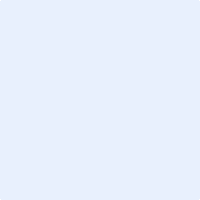 